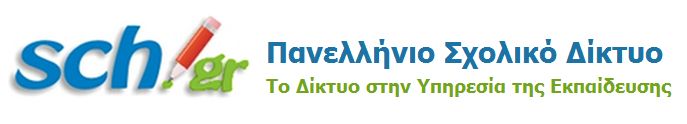 Έντυπο γονικής συγκατάθεσης για ανάρτηση φωτογραφιών ή βίντεο στην σχολική ιστοσελίδαΑσφάλεια στο Διαδίκτυο http://internet-safety.sch. gr – Άλλη μία υπηρεσία του ΠΣΔΠροϋπόθεση: ότι δεν θίγονται προσωπικά δεδομένα όπως κάθε πληροφορία που αναφέρεται στο παιδί μου, για παράδειγμα το όνομα, τη διεύθυνση της οικίας μας, το τηλέφωνο επικοινωνίας (σταθερό ή κινητό), τα ενδιαφέροντα, επιδόσεις στο σχολείο, κ.ο.κ. σύμφωνα και με την Αρχή Προστασίας Δεδομένων Προσωπικού Χαρακτήρα.Δηλώνω υπεύθυνα ότι επιτρέπω την ανάρτηση σε φωτογραφία ή βίντεο του υιού/της  κόρης μου ___________________________________________________________________μαθητή/μαθήτρια της  ________ τάξης του 48ου Γυμνασίου Αθηνών στην επίσημη ιστοσελίδα του σχολείου (http://48gym-athin.att.sch.gr/autosch/joomla15/), η οποία έχει δημιουργηθεί προκειμένου να αναρτάται υλικό από την συμμετοχή εκπαιδευτικών και μαθητών /τριών  σε εκπαιδευτικά προγράμματα και  δραστηριότητες (σχολικές εορτές, αθλητικές/πολιτιστικές εκδηλώσεις, εκδρομές, μαθητικοί διαγωνισμοί κ.λπ.).  Το παρόν έντυπο συναίνεσης αφορά στο σχολικό έτος 2023-2024 και αρχειοθετείται για τυχόν μελλοντική αναφορά.       									Ο/Η    Δηλών/ούσα								Αθήνα , ………./………/ 2023						(ονοματεπώνυμο & υπογραφή)